Sou 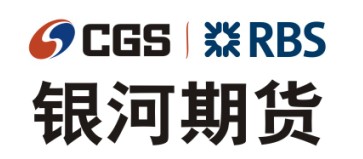 焦煤焦炭：JM1709合约增仓6086手收于1262元/吨；J1709合约增仓35040手收于1946元/吨。宏观方面，央行周五进行1000亿7天、400亿14天逆回购操作，当日有1000亿逆回购到期，净投放400亿元。按逆回购口径计算，本周累计净投放5100亿，创半年单周新高；国税总局：上半年税收收入70789亿元人民币，同比增长8.9%；二、三产业税收均增长较快，消费相关行业税收快速增长。金交所违规模式被整顿，万亿市场受影响；京沪房价6月转跌，三四线城市接近全面上涨。行业方面，截至2017年5月末，全国已压减粗钢产能4239万吨，退出煤炭产能9700万吨左右，钢铁、煤炭去产能又完成当年任务进度的84.8%和65%。到了6月钢铁再次去产能1600万吨，超出了全年5000万吨的任务目标(去除了5800多万吨产能)。到6月底，煤炭还剩下4000万吨的去产能任务，按照进度，也会在约2个月左右完成。现货方面，20日中国进口澳峰景硬焦178低V177涨1，中V162涨0.75半软114.5涨2.25；喷吹中等117.75低V119均涨1.55。期货方面，受山东地区环保限产力度加大影响，山东地区焦炭资源趋近，焦企仍在积极探涨，焦炭现货上涨刺激期货反弹，近期黑色情绪波动较大，操作难度偏大。（仅供参考）

钢材:本周螺纹钢期货主力合约价格大幅波动，rb1710合约成交活跃，周五尾盘减仓收于3525。宏观方面，人大常委会副委员长：经济过度金融化倾向已经出现；中国已签署15个自贸区协定涉及23个国家或地区；外管局：上半年银行累计结售汇逆差6443亿元，供求基本平衡；6月，纳入统计的22家主要压路机生产企业合计销售各型号压路机1706台，同比增长53.83%；上半年累计销量为9625台，同比增长50.96%。行业方面，中国6月铁矿石产量创下2015年10月以来最高，这是价格大涨激励矿产商提升产量的最强有力的迹象。中国是全球最大的铁矿石消费国。具体数据显示，中国6月铁矿石产量较上年同期增长5.0%，至1.247亿吨；中煤协：下半年部分地区煤炭供给可能出现时段性偏紧；前五个月中国规模以上煤炭企业利润增长近90倍。现货方面，建材市场主导地区价格松动。北京地区大螺主流报价3760元/吨，降20；唐山三级抗震螺纹钢3750元/吨，降30；上海地区主流报价在3720-3740元/吨左右,降20，盘面贴水320；热卷方面，上海5.5-11.75*1500*C规格热轧板卷主流价3730元/吨左右，盘面贴水101；天津5.5-11.75*1500*C规格热轧板卷主流价格3720元/吨左右。坯料方面，唐山钢坯主流价格降20至3440元/吨。数据显示，周度螺纹厂库与社会库存双升，主要受高温天气影响，部分地区下游工地停工，从而影响消费下降，被动增库导致盘面价格在高位出现调整，今日主导钢厂大幅上提出厂价格对期价形成支撑，短期仍需关注现货成交情况，主力合约关注3440-3580运行区间。（仅供参考）

铁矿：本周铁矿主力合约价格大幅上涨，I1709合约成交放量，周五尾盘减仓收于521。宏观方面，人大常委会副委员长：经济过度金融化倾向已经出现；中国已签署15个自贸区协定涉及23个国家或地区；外管局：上半年银行累计结售汇逆差6443亿元，供求基本平衡；6月，纳入统计的22家主要压路机生产企业合计销售各型号压路机1706台，同比增长53.83%；上半年累计销量为9625台，同比增长50.96%。行业方面，中国6月铁矿石产量创下2015年10月以来最高，这是价格大涨激励矿产商提升产量的最强有力的迹象。中国是全球最大的铁矿石消费国。具体数据显示，中国6月铁矿石产量较上年同期增长5.0%，至1.247亿吨；中煤协：下半年部分地区煤炭供给可能出现时段性偏紧；前五个月中国规模以上煤炭企业利润增长近90倍。现货方面，国产矿价格平稳，目前迁安66%干基含税现金出厂645-655元/吨；枣庄65%干基含税出厂590元/吨；莱芜64%干基不含税承兑出厂530元/吨；北票66%湿基税前现汇出厂435-445元/吨。进口矿方面，进口矿市场价格平稳，青岛港港口pb粉主流价格在520元/吨左右。目前高盈利驱动钢厂开工率维持较高水平，原料表现整体偏强，受成材下跌拖累，短线以调整为主，主力合约关注500-530运行区间。（仅供参考）

股指周报：0721 近期市场运行主要逻辑：在7 月需求端贸易维持较快增长，收入回升支撑消费，生产端工业生产维持平稳的格局下，下半年经济增长即使环比有所放缓，但也会保持相当的韧性，因而金融监管将继续延续紧平衡的格局。不过，鉴于下半年基础货币缺口的存在，以及融资环境收紧对实体经济的影响逐步体现，在防范金融风险和金融服务实体经济并存的政策导向下，预期流动性边际上将较上半年有所宽松。未来市场主要关注点：资金关注重点的50 与300 权重板块是否出现滞涨与缓涨趋势，以及一线向二线蓝筹扩散的趋势能否平稳延续并得到成交量的持续支持。操作建议：周末金融会议基本确定了将来相当一段时间的市场基调，蓝筹白马股将得到政策面与资金面的持续支持，长线看多，投资者可轻仓做多50 与300 期指，或可等待这波上涨的获利盘回吐时做空，而后逢低回调买入以做长线持有。技术面虽然说现在市场分化走势仍将延续，但其后中有几个风险点还是值得关注，第一就是AH 溢价问题，比如说工商银行，AH 股都是5 块多，但A股比H 股要贵而且港股是以港币为计价那差距就更大了，如果单纯以价值投资那是不能解释这种现象，同股同权，分红也不少，港股还便宜，沪港通额度都用不完为什么不投资港股呢，所以说还是有资金趋势抱团的预期在里面。第二就是白马股估值问题，一般来说20-30 倍是比较合理的，但有些个股现在已经突破了这个区间，当有更多数量的白马股突破了这个估值，那相对于自身而言也是形成了泡沫也会有回调的预期。第三就最近涨势不错的一些二线蓝筹板块，经过前天的放量上涨基本都到达了自身板块平台位的位置，短期内也会可预见的出现一些震荡回调。所以市场短期内还是会维持这种“二八走势”，但上涨的力度和空间会有所减弱，依然可以轻仓做多50 与300 期指，同时也要注意盈利了解以规避短期回调风险。而长期来看，鉴于以后IPO 常态化，中小创股票的稀缺性将大打折扣，长线估值方面依然看多蓝筹权重指数，投资者可待这波上涨的获利盘回吐时做空，并之后逢低回调买入以做长线持有。

棉花：本周ICE期棉价格重心上移。本周美棉主产区德州高原土地干旱、棉花生长进度减缓以及美棉签约情况佳等因素导致美棉价格重心上移。从美棉生长情况来看，2017/18年度美棉优良率上升，截止7月16日，美棉新花现蕾率为70%，低于于5年均值的75%；新花结铃率26%，低于5年均值的28%；新花优良率为60%，高于去年同期为54%。7月13日一周，2017/18年度美陆地棉签约量3.77万吨，截止当周累计签约2017/18年度棉花108.02万吨，同比增加112.5%。印度方面，本周印度棉花价格基本维持高位震荡，7月19日S-6轧花厂提货价折84.75美分/磅。
本周郑棉价格先反弹，周五价格大跌。本周仓单继续流出，注册仓单量2459张（-26），折皮棉9.84万吨，有效仓单量5张。本周(7月17日-7月21日一周)2016/2017年度储备棉轮出销售底价为14964元/吨（标准级价格），较上周价格下调64元/吨，由于竞拍底价再次下调，且抛储预期在8月底结束，本周总体成交率维持在高位，纺织企业在抛储结束前积极拍储备货。但是今天市场流传出发改委开会讨论储备棉是否需要延长一个月时间到9月底，引起郑棉价格大幅下跌。目前市场由政策主导，假如抛储时间延长一个月，那市场备货心理将减弱，棉花供应量会增加和供应时间延长，市场反弹行情将结束，假如不延长抛储时间，则行情会继续反弹，因此短期走势主要看接下来的抛储政策。（仅供参考）

铜：周五铜市交投相对活跃，铜价在5日均线处获得较强支撑，于高位小幅震荡。宏观方面，中国央行公开市场将进行1000亿元7天期逆回购操作，400亿元14天期逆回购操作。本周净投放5100亿，为近六个月最大单周投放量。在年中资金紧张忧虑平稳度过之后，市场一度对7月份的资金市场产生忧虑，目前看来资金紧张忧虑继续缓和。铜市上面，今日国内现货均价贴水收窄15元，报贴50-贴10，市场供应略紧，下游保持刚需采买，整体成交一般。产业方面，据外电消息，Antofagasta旗下Zaldivar铜矿工人拒绝接受薪资条款，工人同意延长薪资谈判至下周三。整体来看，前期国内宏观经济数据好于预期推动了市场做多热情，铜价也追随黑色有所上涨，考虑到前期显性库存转为隐性库存，美元能否继续走弱存疑，国家对于金融监管仍然较为严格，铜价仍然面临诸多风险。(免责声明：期货市场风险莫测，交易务请谨慎从事，操作建议仅供参考)【免责声明】本报告的著作权属于银河期货有限公司。未经银河期货有限公司书面授权，任何人不得更改或以任何方式发送、翻版、复制或传播此报告的全部或部分材料、内容。如引用、刊发，须注明出处为银河期货有限公司，且不得对本报告进行有悖原意的引用、删节和修改。本报告基于银河期货有限公司及其研究人员认为可信的公开资料或实地调研资料，仅反映本报告作者的不同设想、见解及分析方法，但银河期货有限公司对这些信息的准确性和完整性均不作任何保证，且银河期货有限公司不保证所这些信息不会发生任何变更。本报告中的信息以及所表达意见，仅作参考之用，不构成任何投资、法律、会计或税务的最终操作建议，银河期货有限公司不就报告中的内容对最终操作建议做出任何担保，投资者根据本报告作出的任何投资决策与银河期货有限公司及本报告作者无关。期货市场风险莫测，交易务请谨慎从事。